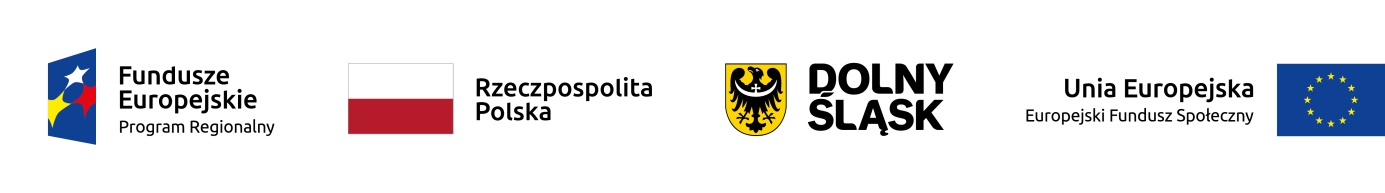 HARMONOGRAM ZAJĘĆ Z PSYCHOLOGIEMw Publicznym Żłobku w Wińsku z filią przy ul. Szkolnej 4W ramach projektu „Nowe miejsca opieki nad dziećmi do lat 3 w Gminie Wińsko szansą     na wzrost zatrudnienia wśród rodziców” współfinansowanego z Europejskiego Funduszu Społecznego w ramach Regionalnego Programu Operacyjnego Województwa Dolnośląskiego na lata 2014-2020. Numer i nazwa Działania: 8.4 Godzenie życia zawodowego i prywatnego.Miesiąc: sierpień 2021 r.                                                                                          Dyrektor Żłobka                                                                                             Diana ZiołaLp.DataGodzinyGodzinyLp.Dataoddo1.02.08.2021 r.8:0016:002.03.08.2021 r.8:0016:003.04.08.2021 r.8:0015:004.05.08.2021 r.8:0015:005.09.08.2021 r.8:0015:006.10.08.2021 r.8:0015:007.11.08.2021 r.8:0015:008.20.08.2021 r.11:3014:309.27.08.2021 r.11:3014:30